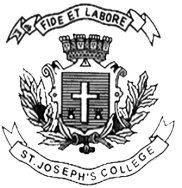 ST. JOSEPH’S COLLEGE (AUTONOMOUS), BANGALORE-27M.Com – IV SEMESTERSEMESTER EXAMINATION: APRIL 2022(Exam conducted in July-August 2022)MCO 0220 - Merchant Banking and Financial ServicesTime- 2 ½ hrs			                                 		Max Marks-70This paper contains 1 printed page and four partsSection A I Answer any ten of the following 			                  (2 x 10 = 20 marks)What are bought out deals?How is a broker different from a depository participant?State any two roles of merchant bankers in fund raising.What is Green Shoe option?How is angel investors different from venture capitalists?State any two features of financial services.What is pro-rata allotment of shares?What is RML?Expand (1) BOLT and (2) CIBILWhat is Offer for Sale?State the main constituents of the depository system in India.State any two differences between public issue and private placement.Section BII Answer any three of the following 			                  (5 x 3 = 15 marks)State the main differences between fund based and fee-based services.Elaborate the various types of leasing servicesDistinguish between open ended and close ended mutual fund schemes.Explain the challenges for merchant banking in the Indian Context.Explain the process by which a quantified assessment of the creditworthiness with respect to a financial obligation is done.Section C III Answer any two of the following 			               (10 x 2 = 20 marks)What is listing of securities? State the benefits of listing to a. Investors b. CompanyDiscuss SEBI guidelines on the management of Mutual Funds.Explain the role of the following in public issue of shares: a) Underwriters b) Lead Managers. Section DIV. Answer the following 					                   	(15 marks)Explain the process involved in issuing shares for the first time in the context of an issue made in 2021/2022